Congratulations…..2022 Scholarship Winners                                                                                           renewed for 2023-2024!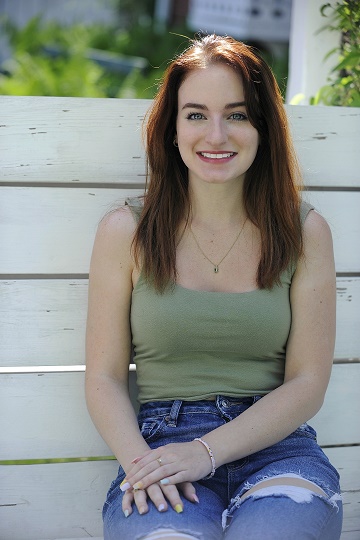 Jenna Winegar Scholarship RenewalJenna Winegar is from Pleasant Hill, Iowa.  Her mother, Jami Winegar, is an employee of Midwest Family Insurance Company.  Jenna is studying Landscape Architecture at Iowa State University in Ames, Iowa. 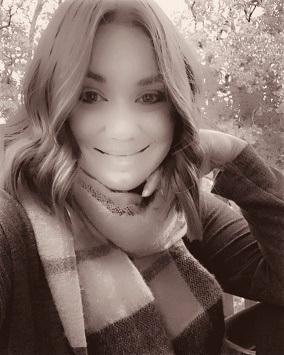 Kaitlin Garvey Scholarship RenewalKaitlin Garvey is the daughter of MFM employee Thomas Garvey (Minneapolis).  Kaitlin lives in Woodbury, Minnesota, and is attending the University of Minnesota.   Kaitlin is pursuing a Masters in Social Work.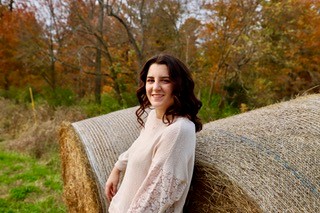 Madison Gray Scholarship RenewalMadison Gray is from Connersville, Indiana.    She is attending Purdue University majoring in Elementary Education.  Madison applied through Wilson Lawson Myers, an MFM Agency located in Connersville, IN.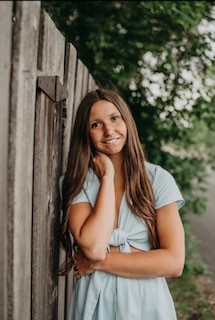 Kenadi Renner Scholarship RenewalKenadi Renner is from Bismarck, North Dakota, and is attending North Dakota State University to study Biology.  Ms. Renner’s father works at Marsh & McLennan, a Midwest Family Mutual Insurance Company Agent in Bismarck.